20th Dec 2023Dear all, We have all had a very busy and wonderful Autumn term with students making so much progress in their independence and learning. Events: We are delighted to say that we had a new client book with us for their work away day – So Energy. Students also hosted for Team Teach and Educational psychology Team training. Students as always provided high standards with their hospitality.Jack Petchey Award: Congratulations to our Autumn Award winner Shane Hall. He spent the award on a trip out with his tutor group to the Fair Shot Cafe in Covent Garden to visit two ex- students working there. The remainder he spent money on games and resources to share with all the other students. Charity: Students learned about the following charities and raised money for worthy causes. Thank you for your generous donations. Anti-bullying week- odd socks DayChildren In Need Christmas jumper DayCareers/Work experience:We very pleased that we have 3 new partners. One student has gained work experience at Ebony stables in Brixton, one at Melange Chocolate Shop and another at Spa Camberwell in admin. Students also worked with Eye-to-Eye Media to deliver and store materials at the college. We look forward to this partnership.Green Careers WeekWhat career live- careers fair OlympiaBread Ahead - Borough Market – tour of the bakery.Career talks – IT Consultant, Premises manager, Cats Protection Mountview College production open dayExtra-curricular/ other participation:  National portrait gallery portraiture workshop. Garden Museum – heat pressing workshop City and Guilds Art share, Students shared their work with art students who will delivery workshops to students in the New YearCybercrime talk - online safely delivered by the MET police.8 visitors from Singapore came to visit the college and were shown around led by some of our Year 3 students. Governor visitsTravel training busChristmas lunch CelebrationCoffee Mornings: Sandra, one of our parents has hosted coffee mornings for any parents/ carers of SEND students from 10:30-12:30 on Tuesdays. There was a very successful workshop on cake decorating led by another parent. Please do pop by on Tuesdays restarting in the new year. Winter Fair: We had a fantastic Winter Fair last week at college where students were able to share and show customers, family and colleagues the work they produced in enterprise and cooking sessions. It was a great turn out. They students produced some high-quality products including socks, chocolates, cups, Christmas wreaths and decorations. Activities for 19–25-year-olds in Southwark:local-offer-SouthwarkOnline Safety - This is a useful toolkit for parents/carers who may be unsure about what parental features are available on their student's devices. Put together by Internet Matters and Tesco it takes around 8 minutes to answer a few questions and then receive a tailored toolkit.All details about the toolkit can be found here:  https://www.internetmatters.org/little-digital-helps-toolkit/Cost of Living FundSouthwark will reopen their annual Cost of Living Fund from 3rd January 2024. The link is here: Southwark Cost of Living Fund Cost-of-living-fund-Southwark Goodbyes: We would like to say goodbye to Elaine our administrator who is leaving us this week. We thank her for all her hard work at the college over the last few years. She will be sadly missed but we wish her all the very best. Christmas holidays Thursday 21st Dec- Tues 9th Jan. We hope all students and families have a well-earned rest and lovely Christmas break. We look forward to seeing everyone on the 10th of January 2024.  Yours sincerely,  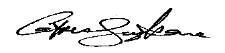 Catriona Guyler-Kone  Acting Principal   